    HRVATSKA DEMOKRATSKA ZAJEDNICA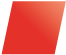 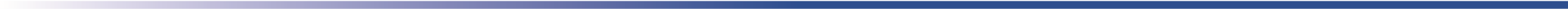 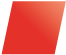 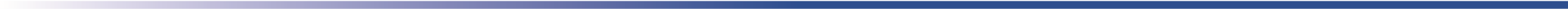                    OPĆINSKO IZBORNO POVJERENSTVO                     OPĆINE ŠESTANOVACNa temelju članka 50. stavak 1. i članka 55. Pravilnika o unutarstranačkim izborima u Hrvatskoj demokratskoj zajednici – integralna verzija, Ur.broj: 05-20/768 od 19. listopada 2020. godine, Općinsko izborno povjerenstvo HDZ-a Općine Šestanovac na sjednici održanoj 07. studenoga 2020. godine, donijelo je: O D L U K Uo utvrđivanju pravovaljanih kandidatura zaizbor članova općinskog odbora HDZ-aOpćine ŠestanovacI.Utvrđuje se pravovaljanost kandidatura za izbor članova općinskog odbora  HDZ-a Općine Šestanovac na izborima koji će se održati 22. studenoga 2020. godine., redoslijedom prema broju prikupljenih pravovaljanih potpisa potpore:Anita Nejašmić – 8 potpisa potporeMarijo Kekez – 8 potpisa potporeIvan Jakšić – 8 potpisa potporeMile Čuturilo – 8 potpisa potporeMate Bajić – 8 potpisa potporeII.Kandidati će na kandidacijskoj listi i glasačkom listiću biti poredani abecednim redom. III.Ova Odluka će se objaviti na mrežnoj stranici www.hdzst.comIV.Ova Odluka stupa na snagu danom donošenja.Ur.broj: Šestanovac, 20. studenoga 2020.PredsjednikOpćinskog izbornog povjerenstva HDZ-aOpćine ŠestanovacMate Kovačević